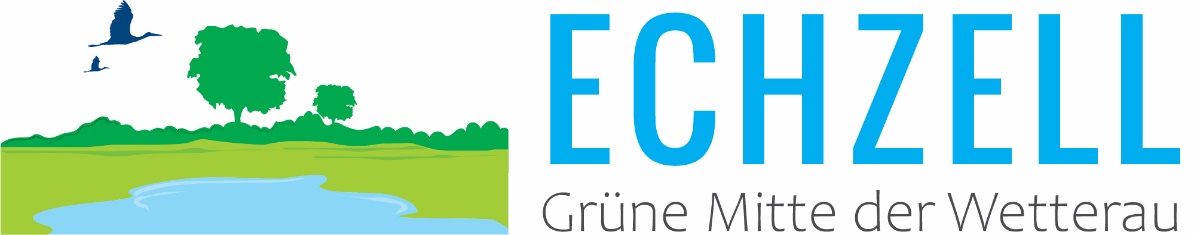 Wir suchen Dich mit deinen Stärken, um kleine Helden individuell zu begleitenDie Gemeinde Echzell sucht für ihre Kita Abenteuerland zum nächstmöglichen Zeitpunktpädagogische Fachkräfte (m/w/d) in Voll- und oder Teilzeit unbefristet, ab sofort und nach Vereinbarung im Kindergarten- und Krippenbereich.Die Vergütung richtet sich nach EG S 08a TVöD-SuE mit flexibler Stufenzuordnung.Voraussetzungen:Erfolgreicher Abschluss zur/m staatlich anerkannte/n Erzieher/in oder einen dieser Ausbildung vergleichbaren pädagogischen Abschluss (nach § 25 b, Abs. 2 HKJGB)Siehst du dich als…..Wegbegleiter für Kinder und deren Familien,konzeptionell weiterentwickelnde und strukturierte Person,emphatisch und wertschätzend handelnder Mensch,ausgebildete Fachkraft für die Aufgabe gerüstet?
Dann freuen wir uns Dich kennen zu lernen! 
Freu dich auf….einen attraktiven und sicheren Arbeitsplatz in einer partnerschaftlichen und wertschätzenden Atmosphäreregelmäßige Fort- und Weiterbildungsmöglichkeiten individuell und im Teameine Vergütung nach TVÖD SuE 8a, Jahressonderzahlung, Leistungsentgelt und Zusatzangebot wie kostenlosen Vitamin C Infusionen, betrieblich unterstütztes E-Bike Leasing und eine individuelle betrieblich unterstützte Altersvorsorgeregelmäßige Teamsupervisioneneine Kita, die sehr vielseitig ist, ein großzügiges Außengelände besitzt und offen für naturpädagogische Ansätze und Erkundungen in der Natur istWenn wir nun dein Interesse geweckt haben, würden wir uns über eine Bewerbung von Dir sehr freuen.Für weitere Infos kannst Du Dich gerne an die Fachbereichsleitung Frau Olga Kern unter der Telefonnummer 06008/912014, die Kita-Koordinatorin Frau Nicole Zieger 06008/912029 oder die Kita-Leitung Frau Andrea Günther 06008/7380 wenden. Online-Bewerbungen über unsere Homepage unter https://www.echzell.de/verwaltung-politik/online-service/online-bewerbung/ sind ausdrücklich erwünscht.Schwerbehinderte Menschen -Nachweise hierfür sind den Bewerbungsunterlagen beizufügen- werden bei gleicher Eignung bevorzugt berücksichtigt. Frauen und Männer haben bei uns die gleichen Chancen. Bitte beachten Sie, dass im Falle einer Einstellung nach dem Infektionsschutzgesetzt ein Nachweis über ausreichenden Impfschutz oder Immunität gegen Masern für Bewerber/innen, die nach dem 31.12.1970 geboren sind, erforderlich ist.Es wird darauf hingewiesen, dass im Rahmen der Bewerbungs- und Auswahlverfahren personenbezogene Daten erhoben und verarbeitet werden, soweit dies für das Verfahren notwendig ist. Mit einer Zusendung bzw. Übermittlung Ihrer Bewerbungsunterlagen stimmen Sie einer Verarbeitung zu.Weiterhin erklären Sie sich damit einverstanden, dass die eingereichten Bewerbungsunterlagen wegen gesetzlicher Fristen für mindestens drei Monate nach Übersendung eines Absageschreibens zurückbehalten werden.Bitte beachten Sie auch den Datenschutz für den allgemeinen Internetauftritt der Gemeinde Echzell.Es werden keine Eingangsbestätigungen versandt. Bewerbungskosten werden nicht erstattet. Bewerbungsunterlagen werden nur zurückgesandt, wenn ein ausreichend frankierter Rückumschlag beigefügt ist.